Zaburzenia lateralizacji, dominacja ruchów obustronnych, zaburzenia motoryki małej.Ćwiczenie 1. Rozpoznawanie części ciała Dotknij prawą dłonią nosa, dotknij lewą dłonią brzucha, dotknij prawą dłonią głowę dotknij lewą dłonią ust, dotknij prawą dłonią prawego kolana, dotknij lewą dłonią prawego ucha, dotknij lewą dłonią prawej stopy , dotknij lewą dłonią lewego kolana, dotknij lewą dłonią lewego ucha, dotknij lewą dłonią lewej stopy.Ćwiczenie 2.Kształcenie pojęć określenia miejsca na, pod, za, wysoko, niskoOkreślanie kierunków w przód w tył, do góry , na dół, za sobą, przed sobą, w prawą stronę ,w lewą stronę. Rodzic prosi o położenie piłki na daną komendę: połóż piłkę przed kanapą połóż piłkę obok  krzesła, połóż misia z prawej strony kwiatka... itp.Ćwiczenie 3.Leżenie przodem na materacu/kocu, woreczki\torebki z ryżem ułożone są z prawej i lewej strony materaca\koca.Na prośbę dziecko wykonuje rzuty do obręczy biorąc woreczki raz z jednej raz z drugiej strony materaca\koca. Wszystkie rzuty wspólnie sumujemy.Ćwiczenie 4. Zabawa z kształtkami stóp i dłoni. Do zabawy dziecko wykonuje z papieru kolorowe kształty stóp i dłoni.Na komendę dziecko wyszukuje odpowiedni kolor stopy lub dłoni i układa na podłodze. np.Proszę odszukać lewą zieloną stopę , proszę odszukać lewą żółtą stopę. Czerwoną dłoń połóż pod żółtą lewą stopą...Dziecko układa stopy według instrukcji. Utrudnieniem jest zastosowanie kierunków obok, pod, nad Ćwiczenie 5.Ścieżka z wykorzystaniem kolorowych ścieżek. Na arkuszu szarego papieru narysujcie ścieżki z kolorowych kół. Zadaniem dziecka jest pokonywanie ścieżki według komendy rodzica: trzy kroki w przód rozpocznij od prawej nogi, skręć w lewo dwa kroki, przejdź po niebieskiej drodze unosząc wysoko kolana. Zrób przysiad na zielonym kole itd.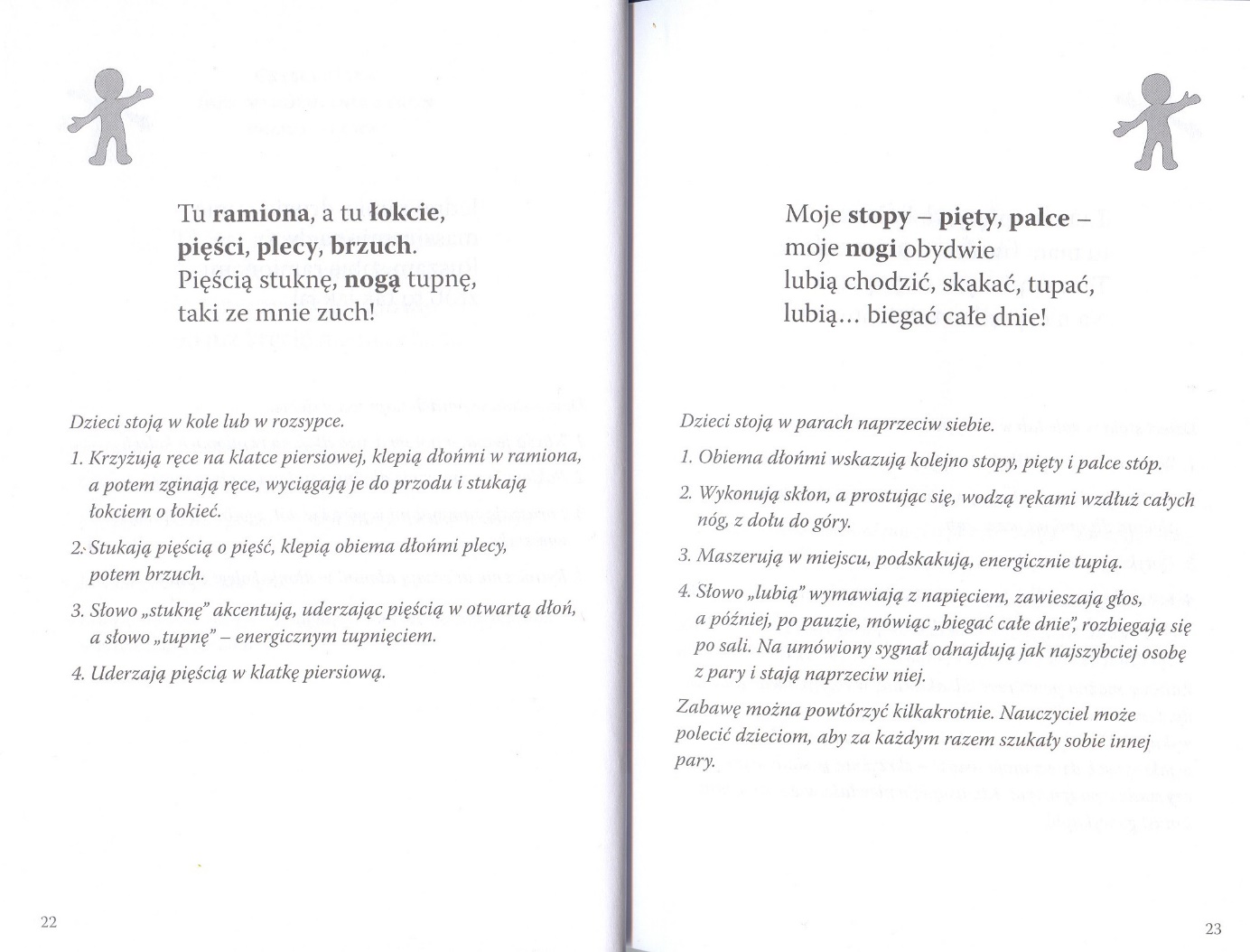 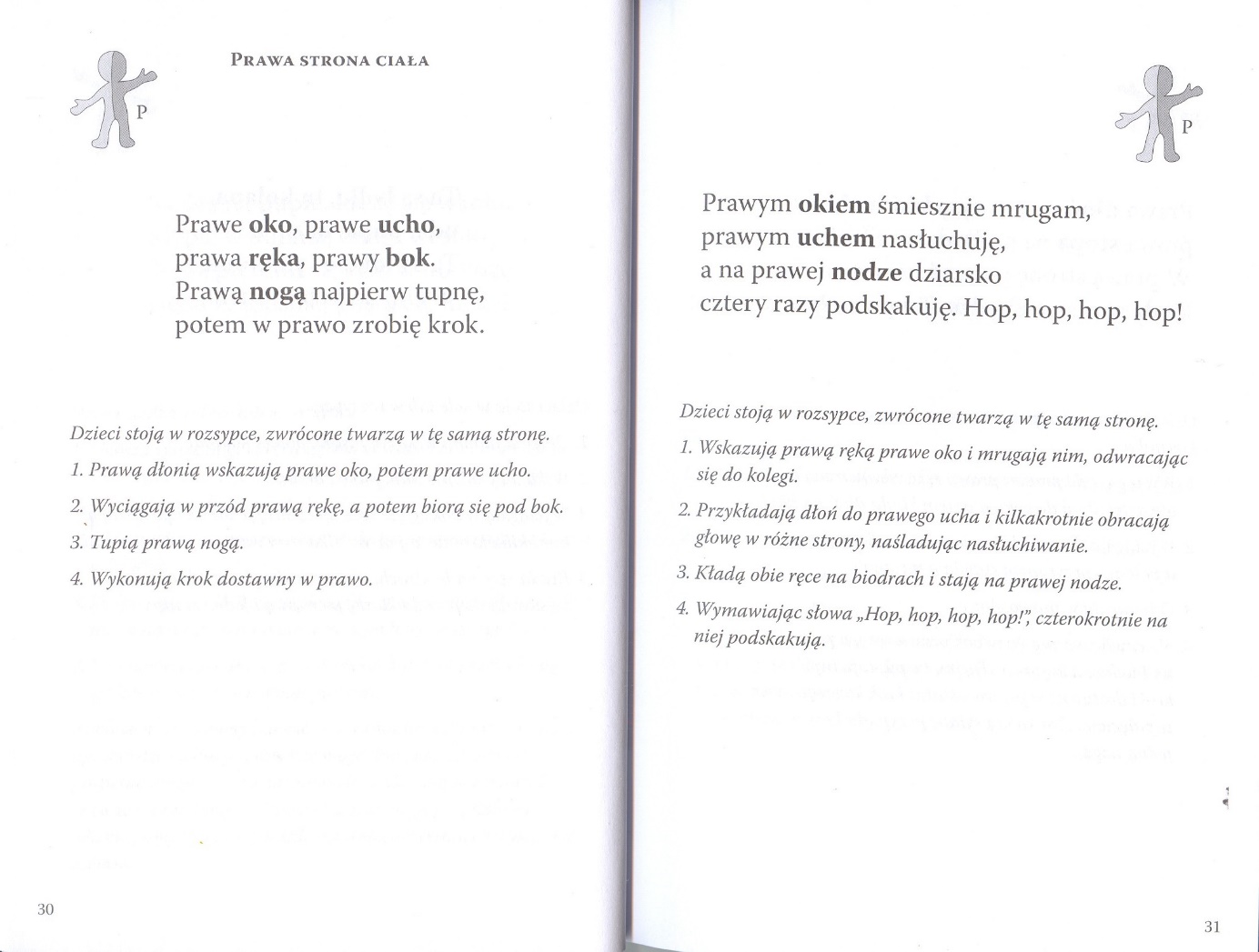 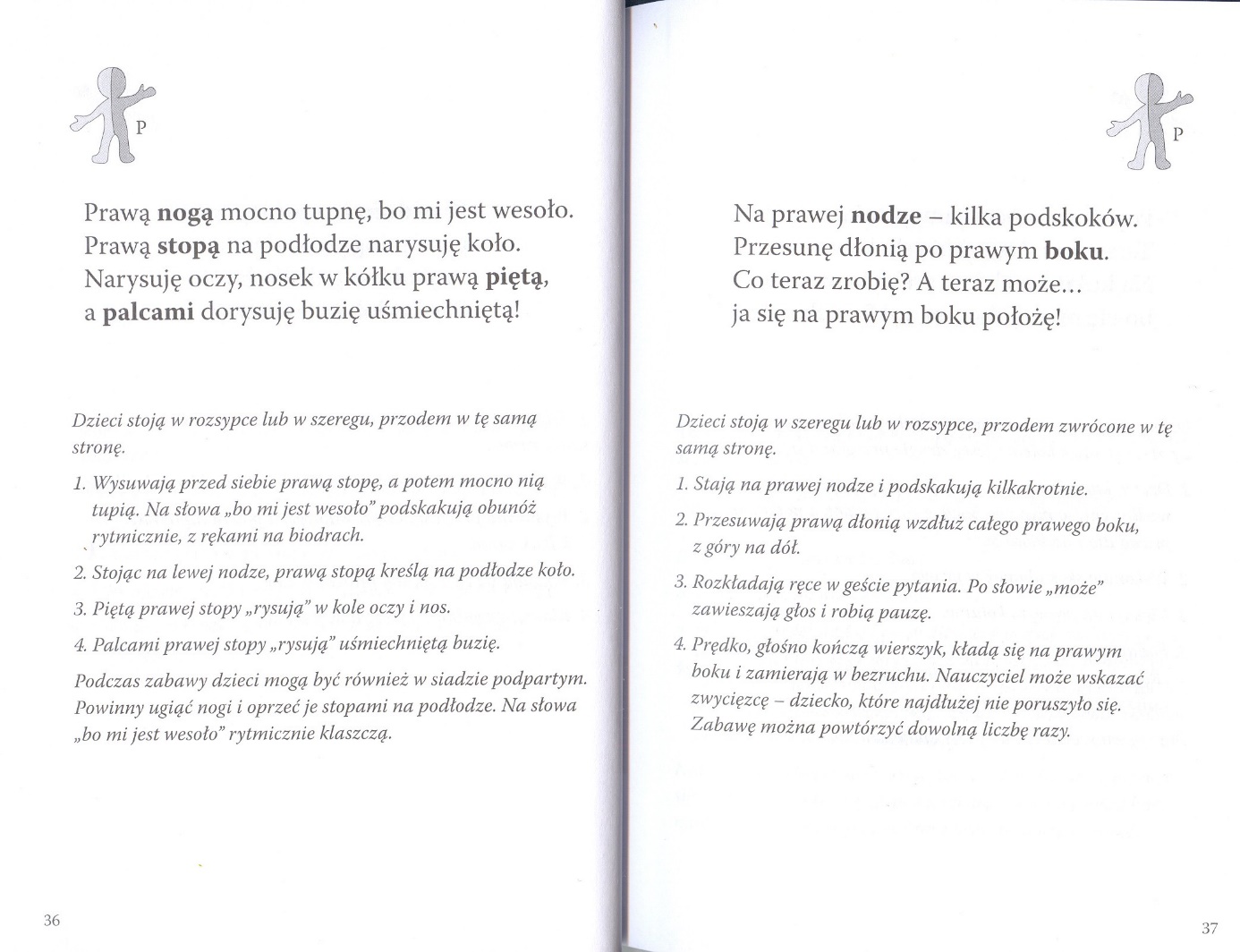 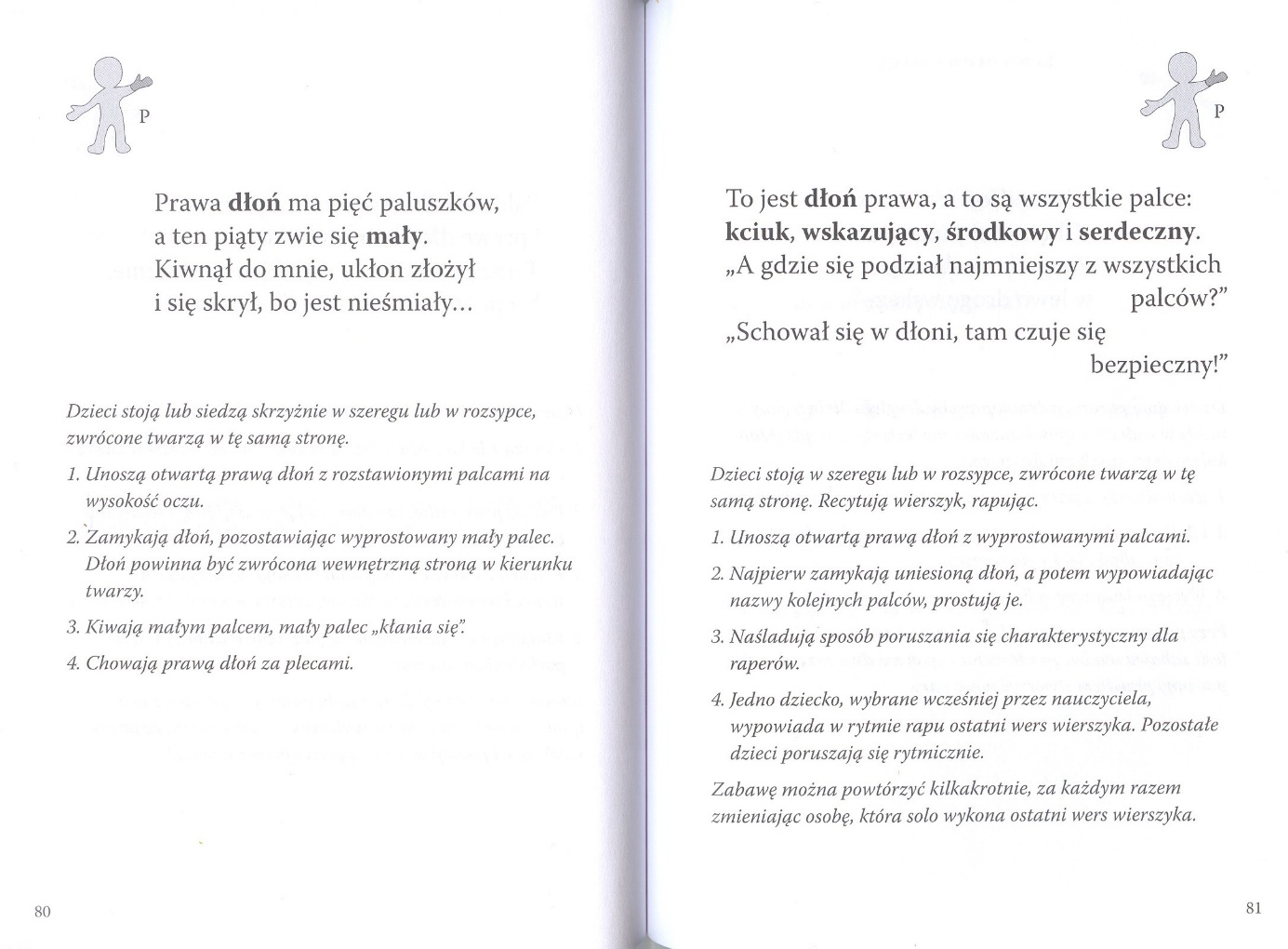 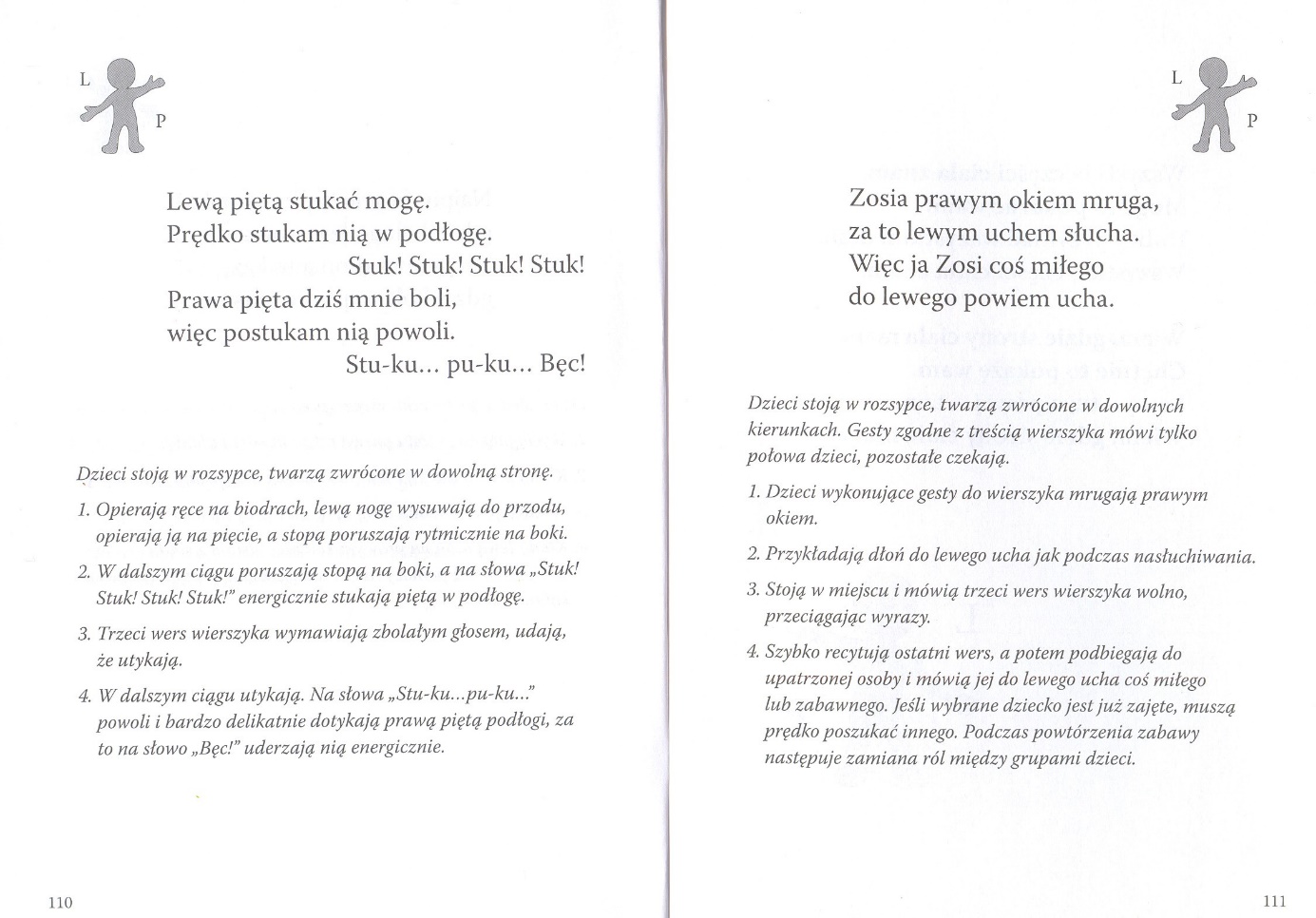 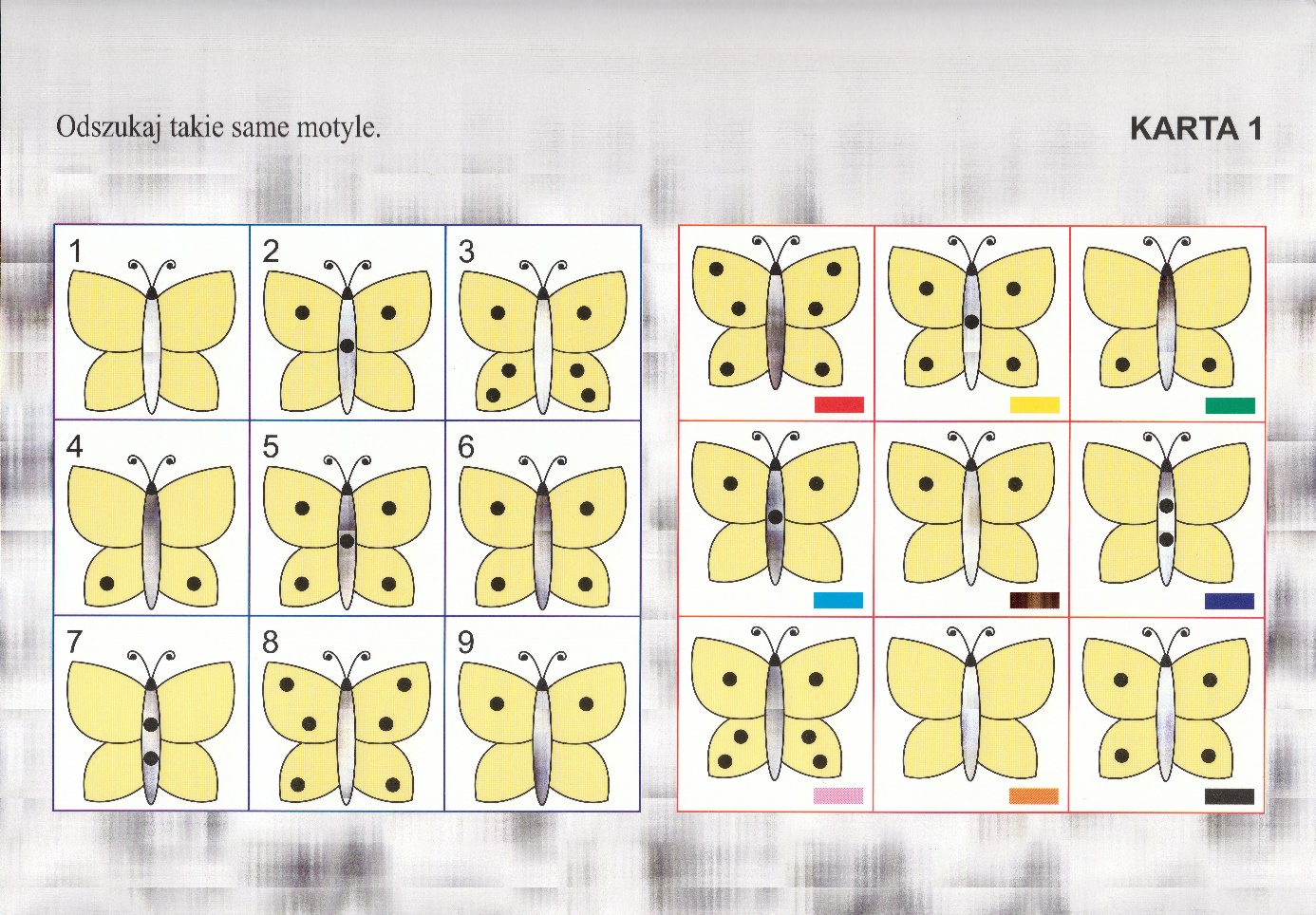 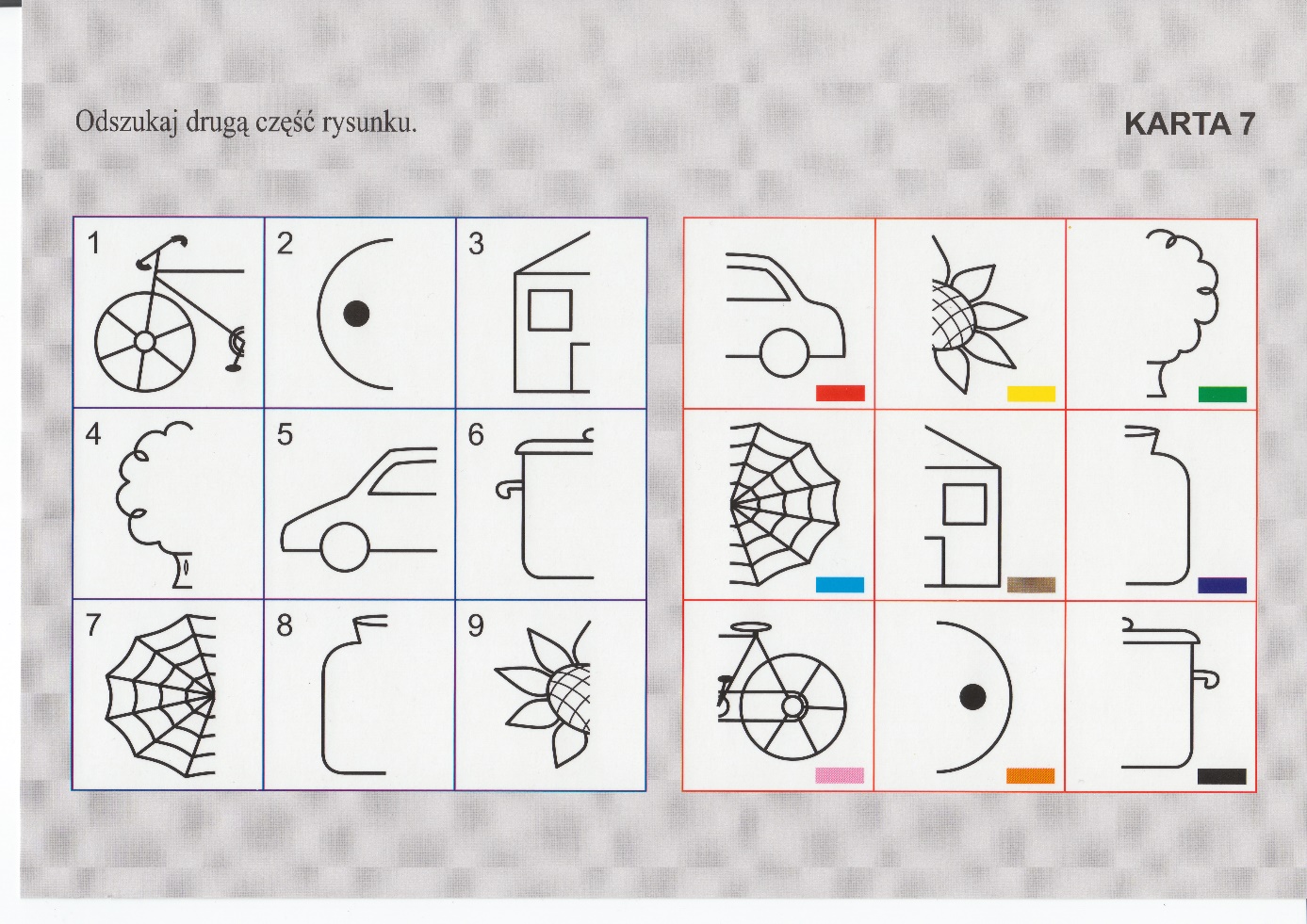 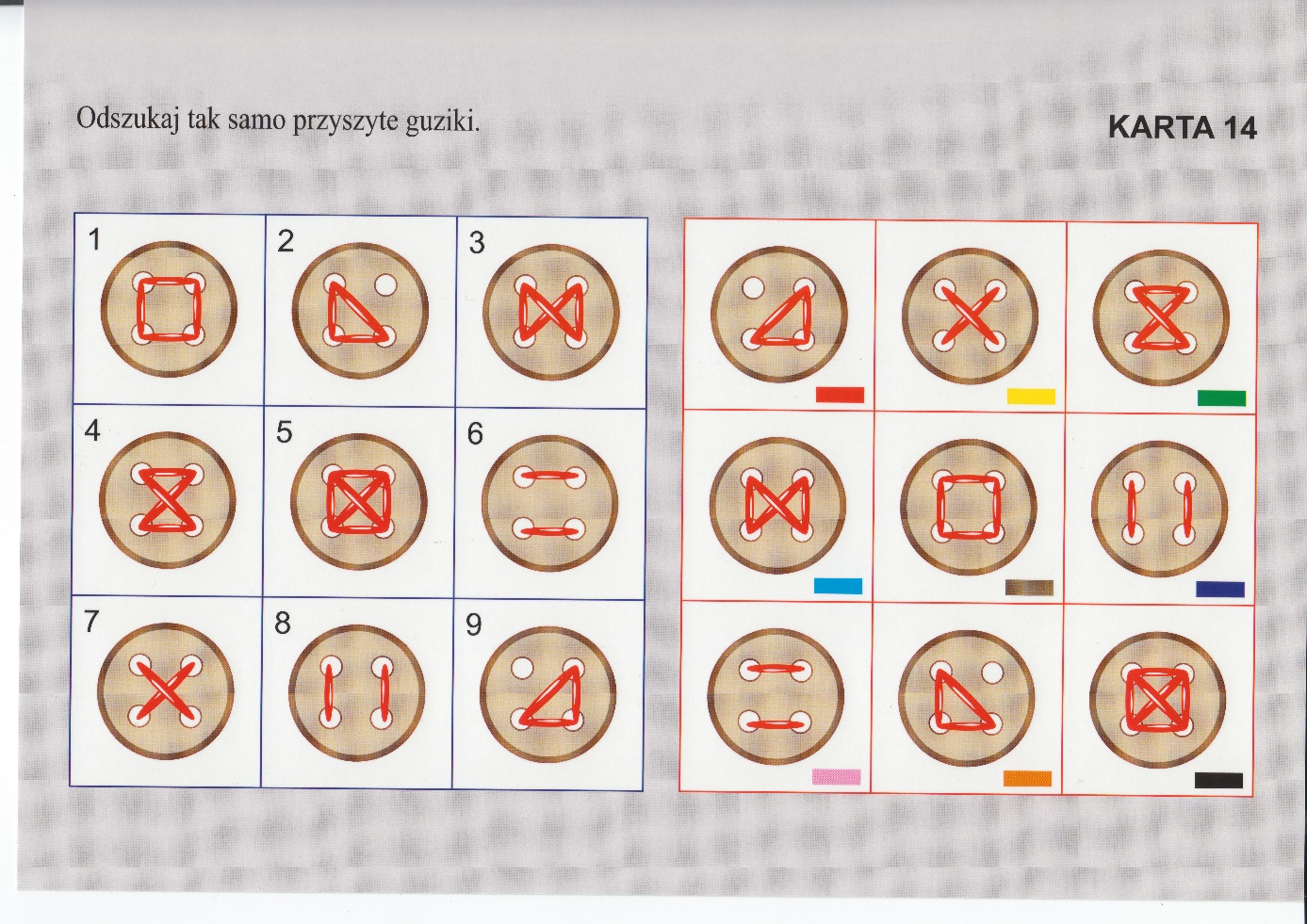 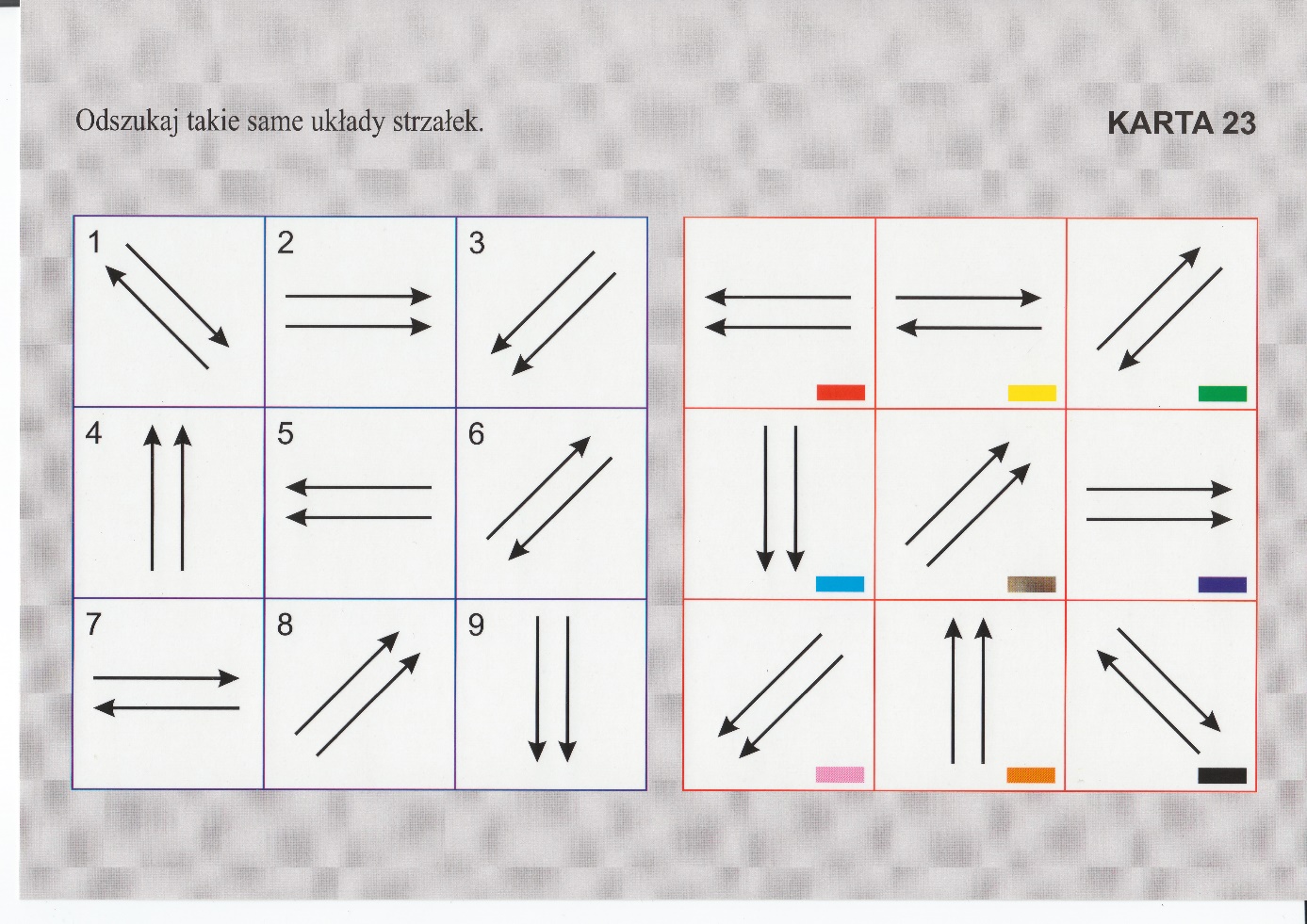 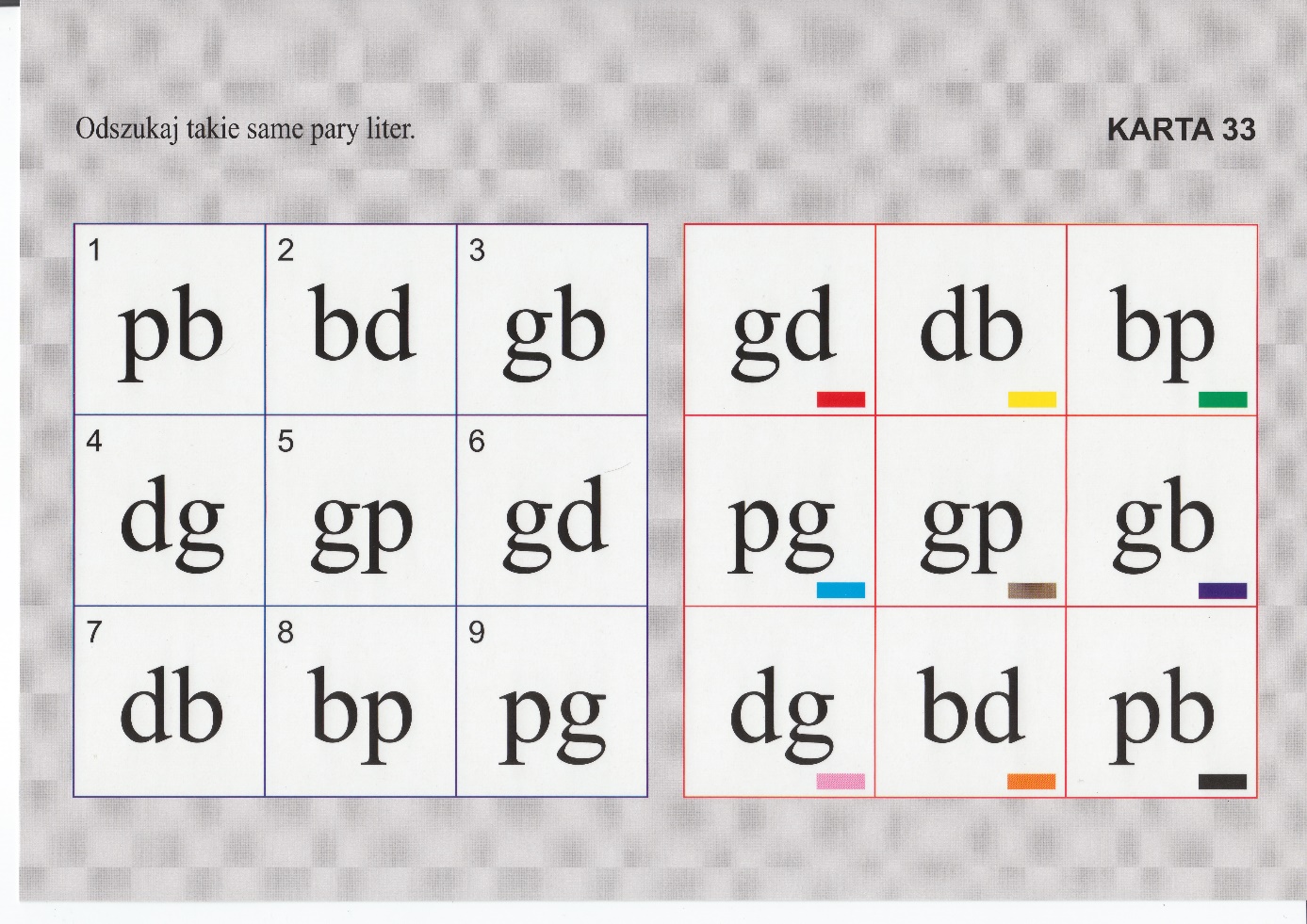 